جمهوری اسلامی افغانستان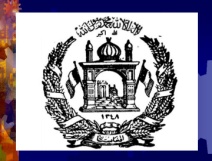 وزارت صحت عامه ریاست عمومی منابع بشریتاریخ اعلان مجدد 12/4/1399به اطلاع تمام واجدین محترم شرایط رسانیده میشود که وزارت صحت عامه در )ولایت کابل )(1 )نفر را با شرایط ذیل استخدام مینماید.عنوان وظیفه:- سرمیخانیکوزارت ویااداره:- صحت عامهموقیعت:- کابلریاست:- ریاست ورکشاپ های مرکزی کود:-(218)بست:-7گزارش به:- مدیریت تخنیک وسایط گزارش از:- بخش مربوطههدف وظیفه:- (ترتیب – انسجام – پیگیری از اجرای امورترمیماتی وسایط ترانسپورتی درورکشاپهای مرکزی)مکلفیت ومسئولیت های وظیفوی:  - کنترول ازاجرای وظایف ترمیماتی درشاپهای تخنیکی- همکاری تخنیکی درجریان کارترمیماتی درشاپهای تخنیکی- تائیدویاردکردن پرزه جات حواله شده ازجانب شاپهای ترمیماتی - ملاحظه وتائیدپرزه جات حواله شده که نصب موترمیگردد- قبول ویاردپرزه جات تهیه شده جدیدازلحاظ جنسیت - مراقبت های دایمی کنترولی از جریان کارترمیماتی درشعباتمواصفات:- حداقل درجه تحصیل:- ابتدائی متوسط نامکمل تجارب لازمه(نوع ومدت زمان تجربه)ده سال وبیشترازآن سابقه کاری دربخش تخنیک موترداشته باشد مهارت های دیگر(کورس های کوتاه مدت،آموزش های داخل خدمت وغیره)نوشتن وخواندن را بتواندمهارت افهام وتفهیم داشته باشدرهنمود برای اخذ و تسلیمی درخواست  ها: اشخاص واجد شرایط نکات ذیل را جدا مراعات کنید در غیر آن شارلست نخواهد گردید.۱-اشخاص واجد شرايط فورمه هاي معياري درخواستي را الی 7روز کاری  بعداز نشر اعلان از طریق ویت  سایتwww.moph.gov.af بدست آورده میتوانید۲ -  یک کاپی از تذکره یا پاسپورت.۳- کاپی سند فراغت مکتب ،پوهنتون در صورت که سند تحصیلی خارج از کشور داشته باشید تائید شده وزارت معارف و یا وزارت تحصیلات عالی باشد.۴- کاپی سوانح جدید اضافه از شش ماه مدار اعتبار نیست .۵بعد از  خانه پری فورم کاریابی با ضمایم آن به ایمل آدرس gdhrmoph1401@gmail.com ارسال نماید ۶- همچنان می توانید فورم هارد کاپی را از مدیریت عمومی اعلانات و کاریابی منزل دوم کانتینر های ریاست عمومی منابع بشری  وزارت صحت عامه بدست  آورده بعد از تکمیل همرا با ضمایم فوق الذکر دوباره به این مدیریت تسلیم نماید.۷- درصورت ضرورت به شماره تيلفون (0202312422) داخل تماس گردیده حل مطلب نمائید.نوت :  شما میتوانید اعلانات کاریابی ما را  در ویب سایت های www.acbar.org  وwww.Jobs.af، نیزمشاهده میتوانید . توجه: اداره خدمات ملکي متعلق به تمام مردم افغانستان بوده  انتخاب کانديدان بر اصل شايستگي و لياقت صورت ميگيرد نه بر اساس مسايل قومي، نژادي، مذهبي سياسي ،همه اقشار مخصوصاً زنان با استعداد ميتوانند دراين پروسه رقابتي اشتراک فعال نمايند. هنگام مراجعه يک قطعه فوتو ، کاپی تذکره و کاپي اسناد تحصيلي خويش را همراه داشته باشند.با احترامدوکتور محمد صابر" نصیب"سرپرست ریاست عمومی منابع بشری